Notice of educational options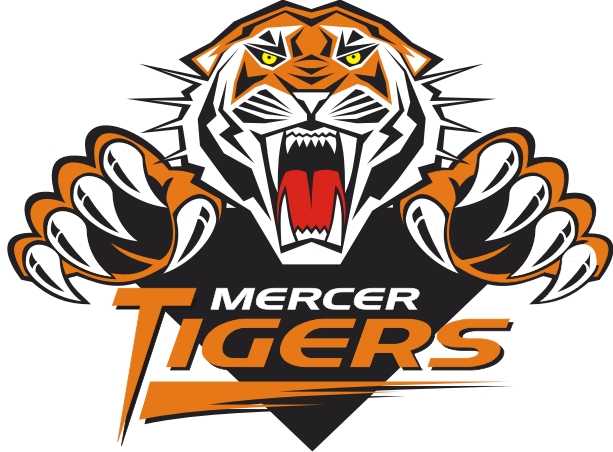 Pursuant to Wisconsin State Statute 115.28 (54m), notice must be provided regarding the educational options available to all students who are at least three years old, but not yet 18 years old. Each of the following areas linked below represent educational options for Mercer students:Public schoolVirtual school- RVAOpen EnrollmentYouth OptionsCourse OptionsHome-based private education